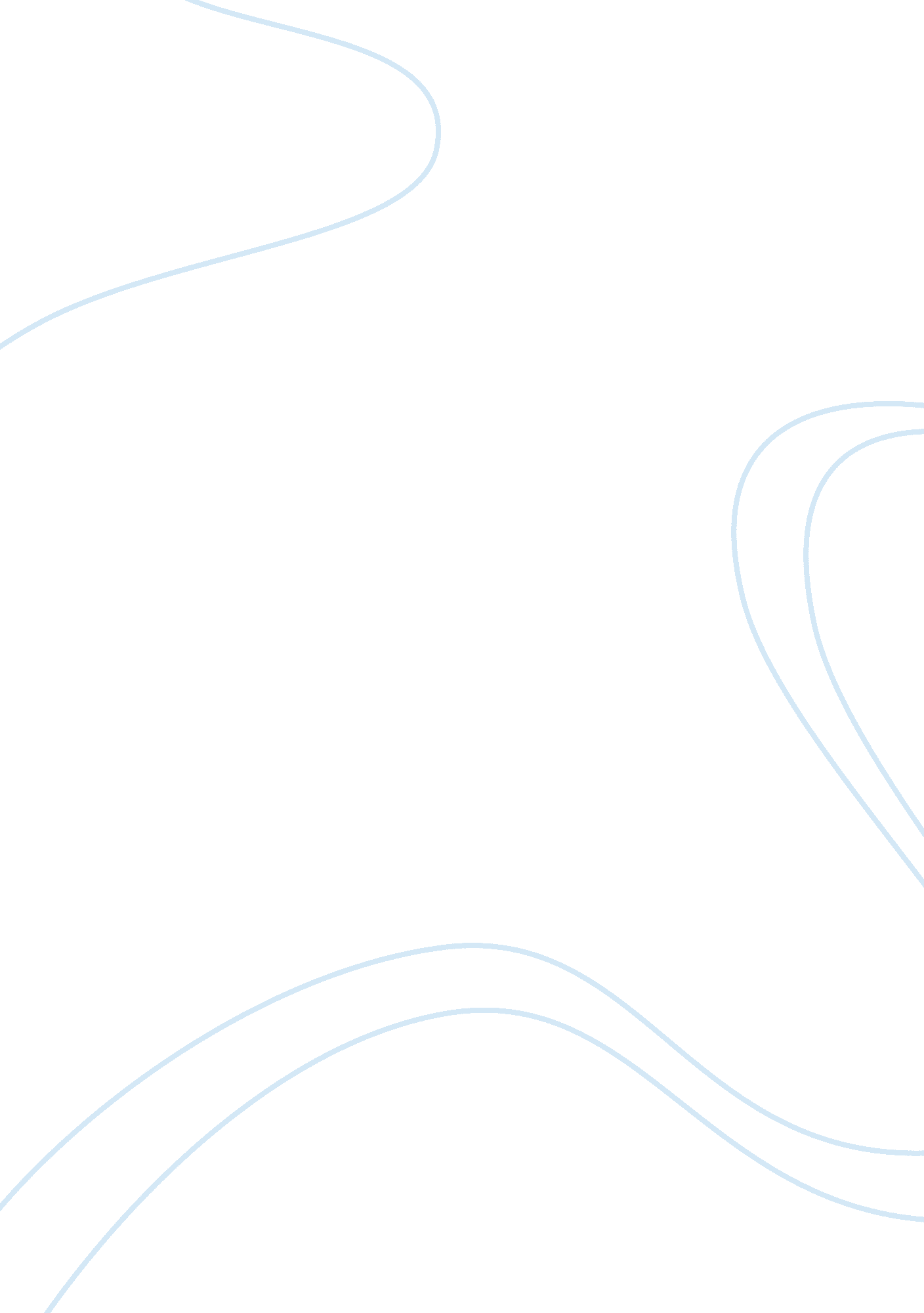 Example of self introduction thesisGovernment, Military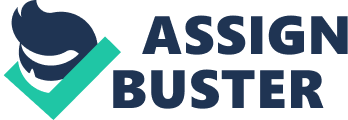 My name is XXX. I'm 37years old and married with one child. I'm from Murrieta, CA. I have lived in California for quite some time now. I moved here in the U. S. when I was 16 years old. I am originally from the Philippines where I completed my high school education. I can say that I am a true child of the world for I have lived in several countries already – either for work or due to family circumstances. Moving and living in another country can be challenging, nevertheless, I would say it is a rewarding experience for it has made me a better and stronger person. 
When I first came here, I worked as a babysitter. I would have to say it was an interesting and challenging experience. Then, at the age of 18, a computer company in San Jose hired me as an assembler. Sadly, I had to quit that job due to relocation reasons. At 20, I decided to join the Military service. I wanted to be a nurse in the Navy, or a Corpsman as they call it in the Military. However, there was no available position for me at that time, thus, I ended up being a cook. Luckily, cooking is something that I also enjoy very much. During this time, I was stationed I two different ships. I loved the Military life, which has given me opportunities to travel around the world. I have been to Australia, Thailand, the Middle East, Kuala Lumpur, and Hawaii, among many other interesting places. 
As fate would have it, I met my husband while I was in the Service. When I finished my 4 ½ year term in the Navy in 2002, we got married and soon after, we moved to Japan where he was stationed. While in Japan, I conceived and gave birth to a beautiful and very smart daughter. Her name is Jennifer. We named her after my husband's sister who passed away many years ago. 
In 2003, our whole family moved back in the U. S., which gave me the chance to pursue my nursing career. I have always wanted to be a nurse because I want to make a difference in the lives of sick people. I know they are scared and being in the health services industry allows me to be there for them and their families, care for them in times of needs, support them in whatever capacity I can, and teach them how to better care for themselves. 
I graduated and became an LVN in 2006 and started working right away. I worked in a skilled Nursing facility for 5 years. I enjoyed working there. I loved my patients and enjoyed the company of the people I worked with very much. Every day, my work reminded me how being a nurse is a very rewarding experience. People looked up to me and for the most part, truly appreciated what I did for them. Helping people is my passion and back then, I felt good after a job well done. 
It's just sad that I had to leave my job. My husband was stationed in another country so I had to stop working to take care of our daughter. 
Last year, I decided to go back to school to pursue my BSN. I am currently working on my prerequisites. I have three more classes left including this one and hoping to get into the Nursing program next year. 
In all, I can say that my experiences have helped propel me towards my goals. From moving to a foreign country to working in the Military to pursuing my lifelong passion of serving the sick, all my experiences meld together beautifully in creating a better person in me each day. 